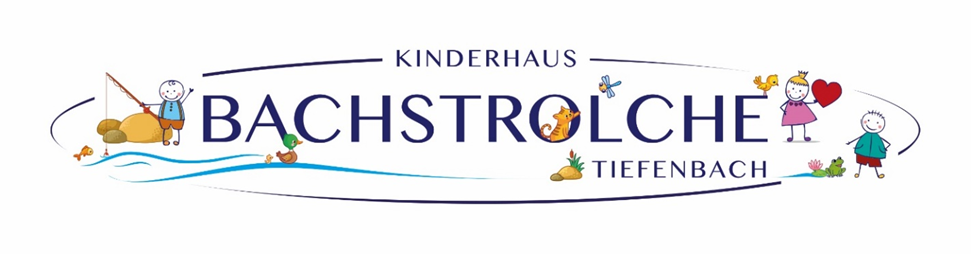 Anmeldeformular Busfahrtfür das Kindergartenjahr 20___ / 20___Ansprechpartnerin: Frau Gläser, Michaela 		 Tel.: 08709 / 269 06 00 oder 0176 / 610 549 09Hiermit melde ich mein Kind zur Busfahrt ab  ___________________ (Datum) an.Name des Kindes 	__________________________Geburtsdatum	__________________________1 Fahrt täglich		morgens		mittags2 Fahrten täglich	                morgens und mittagsName der Erziehungsberechtigten:	_______________________Anschrift:	____________________________________________Tel.: ____________	Handy: ___________________________E-Mail: _________________________________________________Buchungszeit täglich: _______ Std. 	von _________ bis _________ UhrHinweise:Durch die Organisation der Buseinteilung kann sich die vereinbarte Buchungszeit verlängern. Dies tritt ein, wenn die Regelbuchung überschritten wird. Es wir dann die nächsthöhere Buchungszeit berechnet. Während der Schulferien fährt kein Kindergartenbus.Die Anmeldung gilt für das laufende Kindergartenjahr verbindlich. In dringenden Fällen ist eine schriftliche Änderung mit Begründung an die Gemeinde Tiefenbach bzw. der Kinderhaus-Leitung zu richten. Diese kann erst im darauffolgenden Monat berücksichtigt werden.Die Aufsichtspflicht erfolgt über die Eltern (Eltern/ Busfahrer/ Erzieherin und umgekehrt) durch sichtbares Übergeben. Sollten die Eltern bzw. der abholberechtigte Erwachsene nicht rechtzeitig an der bekannten Bushaltestelle sein, wird das Kind zur Einrichtung zurückgebracht und bleibt dort so lange, bis es von den Eltern abgeholt wird.Der Weg von und zur Kindertageseinrichtung Tiefenbach liegt im Verantwortungsbereich der Eltern.Die Gemeinde stellt zur Beförderung der Kinder Busse zur Verfügung. Dieses Angebot ist eine freiwillige Leistung. Die Kostenfestlegung liegt im Verantwortungsbereich der Gemeinde.Ich/wir erkläre/n mich/uns einverstanden, dass diese Angaben gespeichert, verarbeitet und an Dritte weitergegeben werden dürfen. Die Vorschriften des Datenschutzgesetzes werden beachtet und eingehalten. Die Einteilung der Busfahrten übernehmen Eltern in Zusammenarbeit mit den zuständigen Busfahrern.-----------------------------------------                          -------------------------------------------------------------------------Ort, Datum                                                         Unterschrift der Eltern/ des Personensorgeberechtigte